GYMNASIUM AM KATTENBERGE	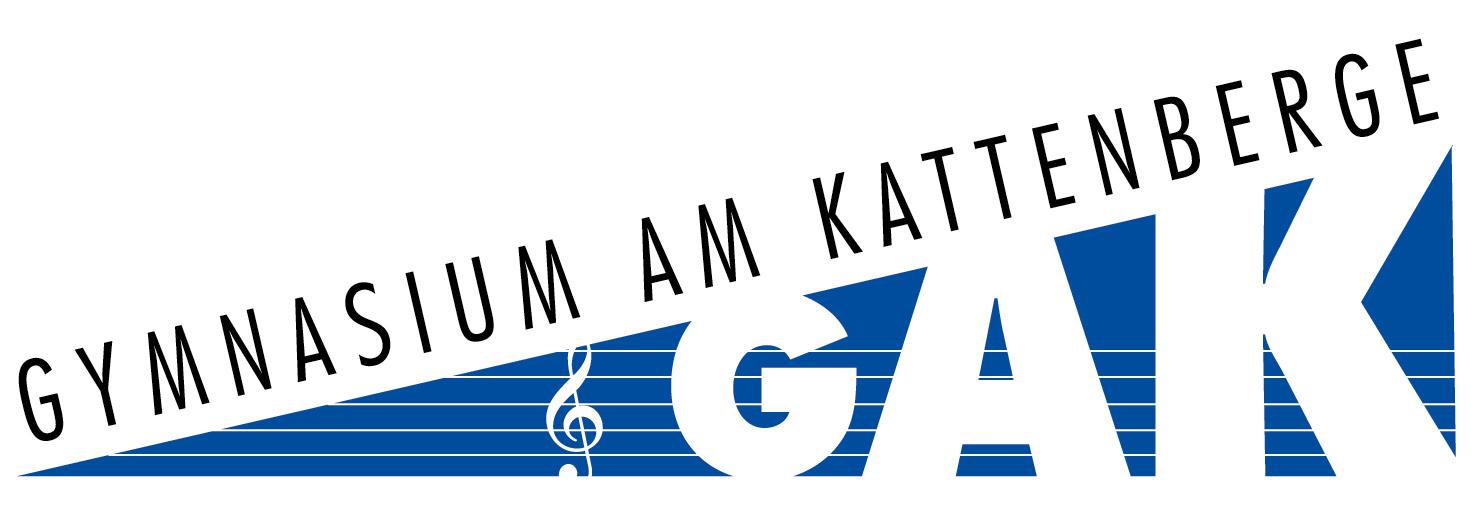 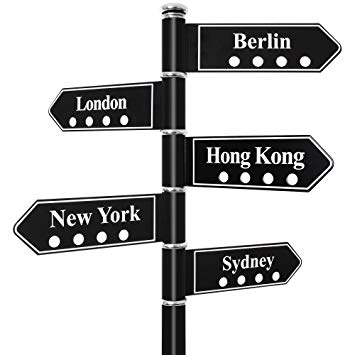 Sprötzer Weg 33, 21244 Buchholz   A N T R AGauf Freistellung vom Unterricht für den Schulbesuch im Ausland Schuljahr: 20______ / 20______Meine Tochter/Mein Sohn _______________________________________ , Klasse _____________                                                 (Name, Vorname) wird einen Schulbesuch im Ausland antreten. Ziel:									Organisation:		 						Name der Schule:							Nach ihrer/seiner Rückkehr soll meine Tochter/mein Sohn den folgenden Jahrgang besuchen:□     Jahrgang 11 (Einführungsphase)□     Jahrgang 12 (Qualifikationsphase)Vor Antritt bzw. nach Beendigung des Auslandsjahres besteht Schulpflicht. Sollten sich Änderungen ergeben, werden wir diese der Schule umgehend melden. Bei der Rückkehr ist eine Bescheinigung über den erfolgten Schulbesuch bzw. etwaige Zeugnisse der Schule vorzulegen.Wir haben uns vor Antritt des Auslandsaufenthaltes über die Auflagen, die für einen Eintritt in die Einführungs-bzw. Qualifikationsphase erforderlich sind, umfassend informiert. Des Weiteren haben wir uns bei den zuständigen Koordinatoren (Da oder Stn) umfassend über Profil- und Fächerwahlen informiert. Während des Auslandsjahres besteht auch seitens der Schülerin/des Schülers Informationspflicht.Die obigen Bestimmungen habe ich zur Kenntnis genommen.
___________________				________________________________Datum							   Unterschrift eines Erziehungsberechtigten KontaktdatenEltern:		____________________________________     _________________________          		(Mailadresse) 					          (Telefon/Handy) Schüler/in:	___________________________________    _________________________ (Mailadresse) 					          (Telefon/Handy)